Zabawkę na najwyższej półce pokoloruj na zielono, zabawki na najniższej półce na czerwono a na środkowej półce na żółto.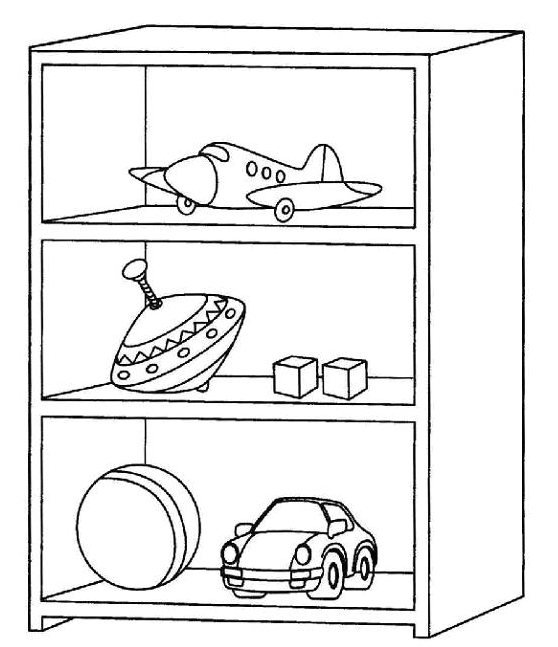 